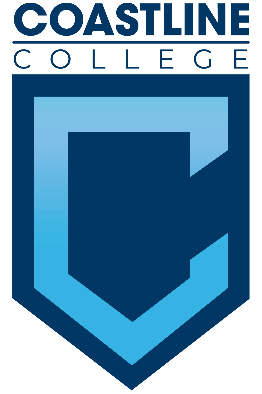 3/19/2021, Committee Mandate: To approve College curriculum.Participants/Members: X = present, EXC = excused, ABS = absentGuest(s):  Lee, Lisa (MATH Chair)Mensah, Araba (Stud Serv & Partnerships)Ryan, Celeste (Coordinator DSPS)Samson, Kevin (EMGT Chair)Stubblefield, Katie (SPED)Willson, Dawn (Marketing)Recorder: Ann FrenchCALL TO ORDERWelcome (quorum: 1:32 pm)Adoption of AgendaRevise agenda: item on Consent Calendar, EMGT C283, removed to items 5.2.1 and 5.2.1.1.Motion to Approve as revised: Weber, Daniel (second: Chapman, Cheryl). Approved.REPORTSArticulation Report: Daniel WeberThere are no updates to C-ID or GE approvals. There has been an update to courses submitted to CSULA. Some physics, history, nutrition, astronomy, anthropology have been articulated. Chemistry and biology courses are still under review.There have been no updates to Ethnic Studies course.CONSENT CALENDARCourse Coding CorrectionsEffective Fall 2021FROM	TOCST/CYBR C271 – Become a Security ConsultantTOP Code	0708.10	TO 0708.00MATH C046 – Statistics PathwayCB04	C	DCB08	Basic Skills	Not Basic SkillsCB25	Y	CCourse SuspensionsEffective Fall 2021MATH C010 – Elementary AlgebraCourse RetirementsEffective Fall 2021MATH C005 – Basic MathematicsMATH C008 – Pre-AlgebraProgram UpdateEffective Fall 2021Cybersecurity and Computer Networking Certificate of AccomplishmentCST C248 renumbered to CST C248BMotion to Approve: Alves, Mitchell (second: Weber, Daniel). Approved.DISCUSSION ITEMSCourse Number Changes-Deborah HenryRevising a course to change the number actually results in the course showing up as a new course in Banner. When this occurs it needs to be determined whether the newly revised course is identical to the historical course. In other words, should the students who completed the course previously be restricted from completing the course again under the new number. An issue also arises when the course is part of any program; the program is updated automatically in CurricUNET but is not automatically updated with the new course number in the catalog. The catalog description of the revised course should always include language that identifies that the course was formerly known as another number. The Committee suggested that this statement could be removed from the course description after five years. This would fall on Program Review to see that this is consistently applied. This will assist the Counseling Department when meeting with students.CTE TOP Code Alignment Bi-Annual Review Summary Report-Tobi WestACTION ITEMSNew Courses: NoncreditEffective Spring 2022Items 5.1.1 through 5.1.4 are being considered together. These courses will serve our students well with the artistic community in Orange County.SPED C071N – Two-Dimensional Media; 40 hours, NoncreditSemester Length: 16 lecture/24 non-lecture hours; Prerequisite: none; Corequisite: none; Advisory: none; fee: none; grade: pass/no pass/satisfactory progress. This dynamic course is designed for student creatives who want to develop professional two-dimensional artistic vocational skills including the best practices, terms, and techniques necessary for entry-level positions as an artist, studio assistant, gallery or museum guide, guard, cleaner, front desk, archivist, and installer. Not transferable.Originator: Katie StubblefieldSPED C072N – Three-Dimensional Media; 40 hours, NoncreditSemester Length: 16 lecture/24 non-lecture hours; Prerequisite: none; Corequisite: none; Advisory: none; fee: none; grade: pass/no pass/satisfactory progress. This course is designed for student creatives who want to develop professional three-dimensional artistic skills including best practices, terms, and techniques necessary for entry-level positions as an artist, studio assistant, gallery or museum guide, guard, cleaner, front desk, archivist and installer. Not transferable.Originator: Katie StubblefieldSPED C073N – Stagecraft; 40 hours, NoncreditSemester Length: 16 lecture/24 non-lecture hours; Prerequisite: none; Corequisite: none; Advisory: none; fee: none; grade: pass/no pass/satisfactory progress. This exciting course is designed for student creatives who want to develop professional stagecraft vocational skills including best practices, terms, and techniques necessary for entry-level positions as a stagehand, set and backdrop painter, prop maker, and curtain rigger. Not transferable.Originator: Katie StubblefieldSPED C074N – Exhibition; 40 hours, NoncreditSemester Length: 16 lecture/24 non-lecture hours; Prerequisite: none; Corequisite: none; Advisory: none; fee: none; grade: pass/no pass/satisfactory progress. This course is designed for student creatives who want to develop professional exhibition skills including best practices meeting ADA regulations, terms, and techniques necessary for entry-level positions in exhibition settings, including galleries and museums including painter, installer, storage, greeter, security, and tour guide. Not transferable.Originator: Katie StubblefieldMotion to Approve: Evangelista, Amy (second: Brown, Brandon). Approved.Course Revisions: Credit-MajorEffective Fall 2021FROM	TOThis course has been updated to align with State requirements.EMGT C283 – Work Based LearningHours	270	180-225See CurricUNET for changes to description, methods of instruction (+AV two way, online, hybrid), instructional techniques, assignments, methods of evaluation, textbooks, DE addendumOriginator: Kevin SampsonMotion to Approve: Shea, Nora (second: Brown, Brandon). Approved.Distance Learning Approval Requested for EMGT C283InternetInternet/Classroom HybridTwo-way InteractiveMotion to Approve: Weber, Daniel (second: Isbell, Anna). Approved.Effective Fall 2020This course is being revised to align with MIS coding. A concern was raised about a course with no prerequisites being used to allow students to graduate under Option 1, actually lowering the math graduation requirement. The comment was made that this course is already being used to establish math competency. This is actually a State requirement that MATH C030 or any course that is equivalent is the threshold to graduate using Option 1. MATH C046 is not a lower level of math than C030, but it is a different branch of algebra that focuses on preparing students to take statistics. It is one level below college-level, which is the same level as MATH C030. The history of this course is that it was originally designated as not being a stand-alone course but preparing a student to complete a degree-applicable course, MATH C146. But MATH C146 is no longer offered, then this course was made degree applicable in that it satisfies math competency for Option 1.Getting back to the original reason for the change to this course; the college will not receive apportionment from the State with the course coded the way it is now. The change is being applied to the fall 2020 semester so apportionment may be collected for students enrolled during that semester. If the Math Department still has concerns about this course being degree applicable, that conversation could be brought to a future Curriculum Committee meeting.MATH C046 – Statistics PathwayCB04	C	DCB08	Basic Skills	Not Basic SkillsCB25	Y	COriginator: Lisa LeeMotion to Approve: Weber, Daniel (second: Isbell, Anna). Approved.Course Revisions: Credit-MinorEffective Fall 2021CJ C110 – Criminal InvestigationSee CurricUNET for changes to grading policy, textbookOriginator: Kevin SampsonMotion to Approve: Shea, Nora (second: Brown, Brandon). Approved.New Programs: NoncreditEffective Spring 2022Items 5.4.1 and 5.4.2 are being considered together.Art BasicsCertificate of CompletionEnhanced NoncreditThe Art Basics Certificate of Completion is provided for students through Coastline College's Special Programs and Services Career Options through Academic Support and Training (COAST) Program. Classes are taught by Special Programs faculty and mentored by field professionals.During this four-semester program, students will learn the basics of two and three-dimensional artistic practices, stagecraft, and gallery exhibition. Classes are held at the Coastline College campus in Newport Beach, and utilizes the state-of-the-arts lab classrooms and prestigious Coastline Gallery.Students graduating with an Arts Basics Certificate of Completion will be prepared for entry-level paid opportunities within the industry. These jobs include fine artist, artist assistant (drawing, painting, printmaking, photography, collage, ceramics, and sculpture) as well as exhibition assistant opportunities at galleries, museums and other exhibition sites. In addition to vocational options, students are encouraged to volunteer in their communities at local exhibition sites, fairs, festivals and participate in community stewardship activities.Program Learning OutcomesDemonstrate the skills and experience required to take part in basic vocational artistic, assistant and exhibition activities.Independently recall and perform best practices while participating in work activities alone or with faculty, managers, staff, students, or customers.Required CoursesProblem-Solving in the Workplace	SPED C002N	40Two-Dimensional Media	SPED C071N	40Employability Skills	SPED C001N	40Three-Dimensional Media	SPED C072N	40Applied Academics	SPED C009N	40Stagecraft	SPED C073N	40Voc Prep/Readiness	SPED C061N	16-64Exhibition	SPED C074N	40Total Hours	296-344Originator: Katie StubblefieldCreative Arts BasicsCertificate of CompletionEnhanced NoncreditThe Creative Ats Certificate of Completion program is provided for students through Coastline College's Special Programs and Services COAST Program. Classes are taught by Special Programs faculty and mentored by field professionals.During this program, students will learn the basics of entry-level art, music, and theater vocations. Classes will be held at the Coastline College campus in Newport Beach and locally throughout Orange County at appropriate training sites, including professional and community art, music, and theater traditional and nontraditional sites.Students graduating with a Creative Basics Certificate of Completion will be prepared for many entry-level paid opportunities withing these industries. In addition to vocational options, students are encouraged to volunteer in their communities at local exhibition and performance sites and participate in community stewardship activities.Program Learning OutcomesDemonstrate the skills and experience required to take part in basic art, music, and theater vocational activities.Independently recall and perform best practices while participating in creative (art, music and theater) work activities alone or with faculty, managers, staff, students or customers.Required CoursesMusic Performance Survey	SPED C066N	40Music Technology	SPED C067N	40Music-Organization/Management	SPED C068N	40Musical Performance	SPED C069N	40Introduction to Drama	SPED C014N	40Drama-Making it in the Business	SPED C015N	40Behind the Scenes-Theater Tech	SPED C016N	40Dramatic Productions	SPED C017N	40Two-Dimensional Media	SPED C071N	40Three-Dimensional Media	SPED C072N	40Stagecraft	SPED C073N	40Exhibition	SPED C074N	40Employability Skills	SPED C001N	40Problem-Solving in the Workplace	SPED C002N	40Applied Academics	SPED C009N	40Voc Prep/Readiness	SPED C061N	16-64Total Hours	616-664Originator: Katie StubblefieldMotion to Approve: Curry, Fred (second: Shea, Nora). Approved.Program Revisions: CreditEffective Fall 2021FROM	TOThis degree option is interdisciplinary and very broadly based. After consultation with a number of faculty members and department chairs, a number of courses were removed. It was felt that they did not fit into this category, then a number of courses were added, including the new Ethnic Studies courses.American Studies – Associate of ArtsRestricted Elective: Delete	PSYC C116 – Child Growth and Development	Delete	PSYC C170 – Psychology of Aging	Delete	SOC C120 – Introduction to GerontologyRestricted Elective: Add	CMST C150 – Intercultural Communication	Add	ECON C110 – Economic Issues and Policy	Add	GEOG C150 – California Geography	Add	ETHS C122 – Chicano History	Add	ETHS C123 – History of Ethnic Minorities in the United States	Add	HIST C123 – History of Ethnic Minorities in the United States	Add	ETHS C106 – Cultural Diversity in Human Services	Add	HSVC C106 – Cultural Diversity in Human Services	Add	PSCI C160 – Law and Democracy	Add	SOC C185 – Analysis of Social Problems	Add	ETHS C233 – Racial and Ethnic Relations in America	Add	SOC C233 – Racial and Ethnic Relations in AmericaSee CurricUNET for changes to department (from ENGL to HIST), description, PSLOs, career opportunitiesOriginator: Daniel JohnsonMotion to Approve: Brown, Brandon (second: Neal, Tom). Approved.ANNOUNCEMENTSCurriculum InstituteJuly 7, 8, and 9, 2021. Held virtually. Registration now open. Early Registration $200 June 9, 2021 before 5:00 pm.ADJOURNMENTNext Meeting: April 23, 2021Due date for submitting proposals in CurricUNET for inclusion on the agenda: Monday, April 12, 2021 with proposals clearing Dean’s queue by Thursday, April 15, 2021.In accordance with the Ralph M. Brown Act and Senate Bill 751, minutes of the Coastline Curriculum Committee record the votes of all Members as follows:  (1) members recorded as absent are presumed not to have voted; (2) the names of members voting in the minority or abstaining are recorded; (3) all other members are presumed to have voted in the majority.NameDiscipline or AreaThrough Spring of:AttendanceAlves, MitchellAt-Large2022XBlair, ShellyDean; Innovative LearningNot ApplicableABSBridges, StephanieEnglish/Humanities2022XBrock, MarilynAt-Large2023XBrown, BrandonCareer Programs2023XCan, MinhAt-Large2021ABSCao, ThomasMathematics2022XChapman, CherylComputer Technology2022XCurry, FredAt-Large2021XEmerson, DanaDean; Westminster, Le-Jao CampusNot ApplicableXEvangelista, AmyCounselor2022XFauce, StevenSLOs CoordinatorNot ApplicableXGrove, TimothyEnglish as a Second Language2023ABSHarrison, NateManager, MilitaryNot ApplicableABSHenry, DeborahAt-Large, Co-Chair2022XHolliday, AnnSpecial Education2022XHornung, ChristopherFine and Applied Arts2021ABSIsbell, AnnaGarden Grove Campus RepresentativeNot ApplicableXJohnson, DanSocial Science, Co-Chair2021XKhan, MahbubDistance Learning2023ABSKim, MerryAssociate Dean; Garden Grove CampusNot ApplicableXLevenshus, JoshuaMass Communications2022XMueller, KateVice President of Student ServicesNot ApplicableEXCNeal, TomDean; Newport Beach CampusNot ApplicableXNiehaus, RachelHealth, Foods and Nutrition, Gerontology, Physical Education2021XOelstrom, JeanneBusiness2021XPetry, PetraInternational Language2022XRodriguez, VinceVice President of InstructionNot ApplicableXSalcedo, DanielScience2021XSalimi, LaylaAt-Large2023XShea, NoraLibrarianNot ApplicableXWeber, DanielArticulation OfficerNot ApplicableXVacantAssociated Student Government Representative2021ABS